О внесении изменений в муниципальную программу «Развитие информационного общества»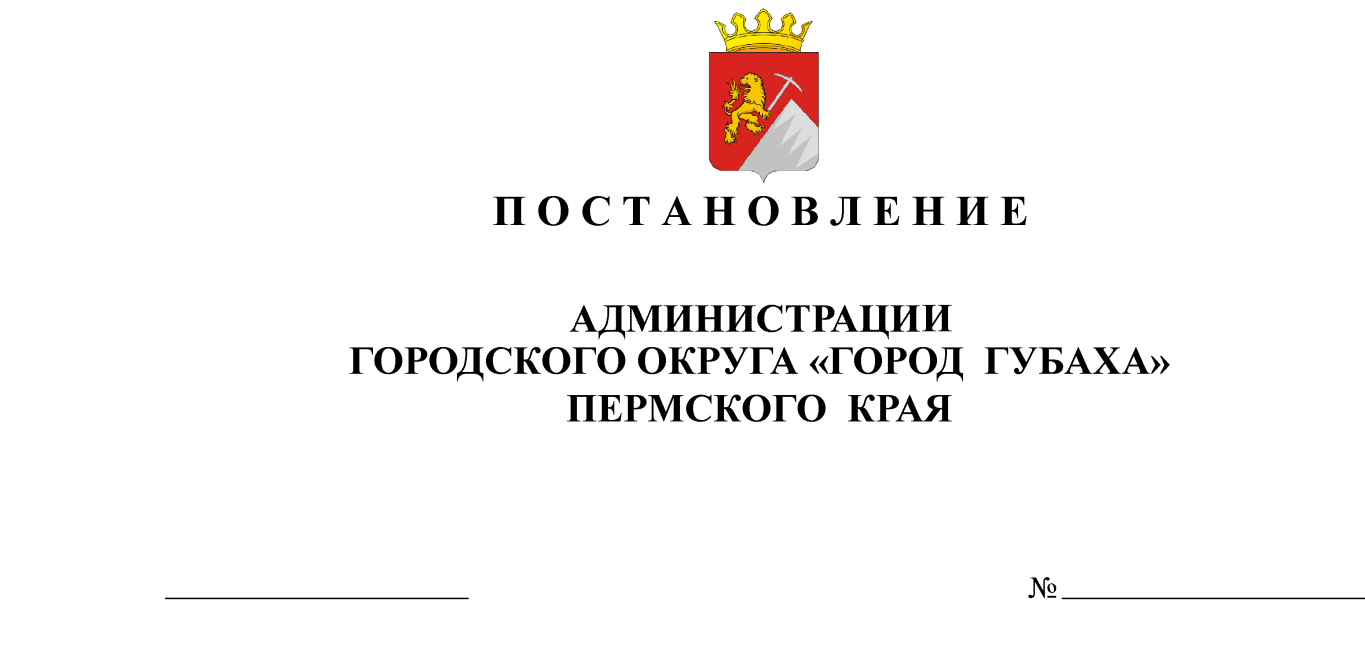 В соответствии с Бюджетным кодексом Российской Федерации, постановлением администрации городского округа «Город Губаха» от 26 января 2015 года № 41-1 «Об утверждении Порядка разработки, реализации и оценки эффективности муниципальных программ Губахинского городского округа Пермского округа»,ПОСТАНОВЛЯЮ:Внести в муниципальную программу «Развитие информационного общества», утвержденную постановлением администрации городского округа «Город Губаха» от 28.08.2013 № 1260 (в ред. постановления администрации городского округа «Город Губаха от 11.09.2014 № 1005) следующие изменения: утвердить муниципальную программу «Развитие информационного общества»  в новой прилагаемой редакции.2. Постановление опубликовать на официальном сайте Губахинского городского округа. 3. Настоящее постановление вступает в силу со дня подписания и распространяет свое действие на правоотношения, возникшие с 01.01.2015 года4. Контроль за исполнением постановления возложить на заместителя главы администрации по вопросам организации управления и внутренней политики А.Ю. Самара.Глава администрации						 	        Н.В. ЛазейкинУТВЕРЖДЕНАпостановлением администрации  от 09.12.2015 № 1375МУНИЦИПАЛЬНАЯ ПРОГРАММА «РАЗВИТИЕ ИНФОРМАЦИОННОГО ОБЩЕСТВА» ПАСПОРТмуниципальной программы «Развитие информационного общества»(наименование муниципальной программы)1. Анализ информационного развития городского округа «Город Губаха»Руководствуясь п.6 ст.3 Федерального закона «Об общих принципах организации местного самоуправления в Российской Федерации» администрация г.Губахи и должностные лица обеспечивают каждому возможность ознакомления с документами и материалами, непосредственно затрагивающими права и свободы человека и гражданина, а также возможность получения гражданами и другой полной и достоверной информации о деятельности органов местного самоуправления. Под системой информирования населения понимается комплекс средств создания, распространения, хранения, поиска и использования информационных продуктов и услуг во всех сферах общественной деятельности. Количество, качество и доступность информационных ресурсов, являются показателем информационной открытости местного самоуправления.  Общественность округа имеет право доступа к общественно значимой информации, имеющейся в распоряжении органов местного самоуправления. Администрация гарантирует открытый, своевременный и беспрепятственный доступ граждан к общественно значимой информации независимо от формы ее хранения, без специальной подготовки или опыта, обеспечивает широкое разнообразие источников доступа к общественно значимой информации. Основная информация о своей деятельности размещена на официальном сайте администрации округа http://gubakha.permarea.ru/: • информации о правовом статусе и целях деятельности;• информации о процедурах, обеспечивающих взаимоотношения с гражданами (процедуры запросов, обжалования действий, и т.д.);• информации о том, какими информационными ресурсами и источниками информации располагает орган местного самоуправления;• информации о содержании решений и действий органа местного самоуправления, связанных с обслуживанием общественных интересов.Интернет-приемнаяНовостиКонтактные данныеЭкранВидео ролики ООО «Медиакуб»Опубликование НПА и статей о деятельности администрации в СМИНа базе Центральной библиотеки создан Публичный библиотечный центр, в котором можно ознакомится со всеми нормативно- правовыми актами (НПА) местного самоуправления. Создан Реестр НПА администрации в электронном виде с 1996 по 2015 годы и поддерживается в актуальном состоянии более 28 000 документов.Средства массовой информации являются основным каналом информирования местного сообщества о деятельности учреждений, организаций и предприятий, что позволяет формировать положительный имидж власти. При этом в полной мере проявляются такие свойства СМИ, как массовость, тиражируемость, периодичность, использование постоянно пополняемых информационных ресурсов, выполнение СМИ функций первичных источников информации, применение современных информационных технологий и средств телекоммуникаций. Эти особенности делают СМИ важнейшим социальным институтом и необходимым объектом информационной политики органа местного самоуправления. На территории осуществляет деятельность зарегистрированное СМИ - газета «Уральский шахтер», журналисты участвуют на еженедельных аппаратных совещаниях и приглашаются на все заседания комиссий созданных в администрации, администрация не допускает ограничений в доступе журналистов к различным источникам новостей и мнений – официальным и неофициальным. Во всех решениях, относящихся к праву получения информации, в первую очередь учитывается общественный интерес к получению этой информации. Основной принцип информационной стратегии администрации: правовое равенство всех участников процесса информационного взаимодействия вне зависимости от их политического, социального и экономического статуса, основывающееся на конституционном праве граждан на свободный поиск, получение, передачу, производство и распространение информации любым законным способом.Администрация осуществляет информационную подготовку своих сотрудников, которые должны хорошо знать значение и содержание законодательства о праве граждан на доступ к информации, процедуры реализации права на доступ к информации, содержание источников информации, и т.д. На аппаратных совещаниях доводится информация о своевременной наполняемости сайта.Мероприятия органа местного самоуправления, связанные с принятием общественно значимых решений, так же открыты для граждан, как и сами решения. При подготовке социально значимых мероприятий создаются общественные Советы, организационные комитеты с участием всех заинтересованных слоев, проводятся публичные слушания. В целях повышения эффективности реализации основных направлений формирования информационного общества в Российской Федерации в 2011 - 2012 годах принят ряд нормативно-правовых актов и поручений:- перечень поручений Президента Российской Федерации по итогам заседания Комиссии при Президенте Российской Федерации по модернизации и технологическому развитию экономики России от 28 февраля 2011 года, утвержденный 16 марта 2011 года;- поручения Председателя Правительства Российской Федерации В.В. Путина, принятые по итогам заседания президиума Совета при Президенте Российской Федерации по развитию местного самоуправления от 27 января . № 4 в г. Оренбурге;- Федеральный закон от 6 апреля 2011 года № 63-ФЗ «Об электронной подписи»;- постановление Правительства Российской Федерации от 8 сентября . № 697 «О единой системе межведомственного электронного взаимодействия»;- постановление Правительства Российской Федерации от 8 июня . № 451 «Об инфраструктуре, обеспечивающей информационно-технологическое взаимодействие информационных систем, используемых для предоставления государственных и муниципальных услуг в электронной форме»;- постановление Правительства Российской Федерации от 24 октября . № 861 «О федеральных государственных информационных системах, обеспечивающих предоставление в электронной форме государственных и муниципальных услуг (осуществление функций)»;- постановление Правительства Российской Федерации от 28 ноября . № 977 «О федеральной государственной информационной системе «Единая система идентификации и аутентификации в инфраструктуре, обеспечивающей информационно-технологическое взаимодействие информационных систем, используемых для предоставления государственных и муниципальных услуг в электронной форме»;- постановление Правительства Российской Федерации от 28 декабря . № 1184 «О мерах по обеспечению перехода федеральных органов исполнительной власти и органов государственных внебюджетных фондов на межведомственное информационное взаимодействие в электронном виде»;- распоряжение Правительства Российской Федерации от 15 апреля . № 654-р «О базовых государственных информационных ресурсах».В рамках Программы выделены следующие приоритетные направления:- повышение качества жизни граждан в информационном обществе;- развитие системы управления информатизацией, содействие внедрению информационных технологий в муниципальном управлении;- формирование базовой инфраструктуры электронного правительства;-повышение эффективности управления путем внедрения информационных систем электронного документооборота, мониторинга и анализа показателей социально-экономического развития территории;- обеспечение информационной открытости органов исполнительной власти в сети Интернет и в СМИ.В рамках исполнения вышеперечисленных и ранее принятых нормативных правовых актов проведена работа по организационному, методологическому обеспечению процессов формирования информационного общества.Подписаны Соглашения с Министерством правительственных информационных коммуникаций Пермского края «О подключении к федеральному сегменту Системы межведомственного электронного взаимодействия (СМЭВ)», Соглашение о взаимодействии между КГАУ «Пермский краевой многофункциональный центр предоставления государственных и муниципальных услуг». Разработаны и утверждены Перечень муниципальных услуг и Административные регламенты. Данные по муниципальным услугам занесены в ИСЭД. Проведены все необходимые организационные мероприятия по подключению органов власти к системе межведомственного электронного взаимодействия: назначены ответственные лица и операторы информационной системы «Система исполнения регламентов предоставления государственных и муниципальных услуг»,утвержден План мероприятий по организации межведомственного взаимодействия. Определено общее количество государственных (муниципальных) услуг, предоставляемых органом исполнительной власти и муниципальными учреждениями. Определены муниципальные услуги, предполагающие межведомственное взаимодействие. Определен перечень услуг, которые являются необходимыми и обязательными для предоставления органами исполнительной власти.Организована работа по внесению изменений в нормативные правовые акты для снятия ограничений на предоставление услуг в режиме межведомственного взаимодействия. Организована работа по проектированию межведомственного взаимодействия в виде технологических карт межведомственного взаимодействия. Подготовлен типовой план мероприятий по организации межведомственного взаимодействия для муниципального образования, а также технологические карты по типовым муниципальным услугам и уникальным муниципальным услугам. Все исполнители подключены к информационной системе «Федеральный реестр государственных и муниципальных услуг Пермского края».В целях формирования информационного общества преимущественно на основе программно-целевого подхода принята региональная целевая программа «Развитие информационного общества и формирование электронного правительства в Пермском крае в 2014-2020 годы».На 1 этапе реализации Программы предстоит перевести в электронный вид оказание первоочередных государственных и муниципальных услуг. У граждан появится возможность подавать заявление в электронном виде, отслеживать ход оказания услуги в личном кабинете в федеральной государственной информационной системе «Единый портал государственных и муниципальных услуг (функций)» и региональном портале государственных и муниципальных услуг. При этом будут реализованы положения статьи 7 Федерального закона от 27 июля 2010 года № 210-ФЗ «Об организации предоставления государственных и муниципальных услуг», запрещающей требовать от заявителя представления документов и информации, которые находятся в распоряжении органов, предоставляющих государственные и муниципальные услуги. Это приведет к более удобной работе заявителей с органами власти и сокращению количества взаимодействий заявителей и служащих органов власти. В рамках реализации направления «Повышение эффективности управления путем внедрения информационных систем электронного документооборота, мониторинга и анализа показателей социально-экономического развития» в 2011 году в Администрации внедрена автоматизированная система электронного документооборота Аппарата Правительства Пермского края и органов исполнительной власти Пермского края, в том числе доработана подсистема обработки обращений граждан, закуплено необходимое оборудование, сканеры; создана система видеоконференцсвязи.Выполнены работы по развертыванию в информационно-аналитической системы обеспечения инструментальной поддержки деятельности и оценки эффективности деятельности органов исполнительной власти и местного самоуправления (далее именуется - ИАС). ИАС позволит как формировать требуемую федеральным уровнем власти отчетность по оценке эффективности деятельности органов исполнительной власти и местного самоуправления, так и формировать данные для анализа оперативного мониторинга показателей, требуемых руководству Пермского края для управления социально-экономическим развитием края.2. Основные цели и задачи муниципальной программыЦели:- повышение качества жизни населения за счет использования информационных и телекоммуникационных технологий;- повышение эффективности системы муниципального управления за счет использования информационно-коммуникационных технологий.Важнейшей задачей в 2014-2016 годах будет реализация поручений Президента Российской Федерации, Правительства Российской Федерации, Губернатора Пермского края по вопросам оказания государственных и муниципальных услуг в электронном виде, развития и эксплуатации информационной системы «Региональная система межведомственного электронного взаимодействия ». Актуальность этой работы определяется положениями статьи 7 Федерального закона от 27 июля 2010 года № 210-ФЗ «Об организации предоставления государственных и муниципальных услуг», которые для органов исполнительной власти субъектов Российской Федерации и органов местного самоуправления являются обязательными к исполнению с 1 июля 2012 года.В соответствии с распоряжением Правительства Российской Федерации от 17 декабря . № 1993-р до 1 января 2014 года органы исполнительной власти и местного самоуправления должны полностью реализовать все первоочередные услуги с использованием федеральной государственной информационной системы «Единый портал государственных и муниципальных услуг (функций)» (с учетом специфики услуг): обеспечить прием заявления в электронном виде, информировать граждан о ходе оказания услуги и обеспечить возможность получения результатов предоставления услуги.Программа предусматривает решение следующих задач:- повышение качества предоставления государственных и муниципальных услуг на основе использования информационных и телекоммуникационных технологий через многофункциональный центр;-   развитие и эксплуатация инфраструктуры электронного правительства;- развитие системы центров общественного доступа к социально значимой информации в сети Интернет и (или) сетях электронного правительства; -повышение эффективности системы государственного и муниципального управления за счет использования ИКТ;- развитие автоматизированной системы электронного документооборота;-формирование положительного имиджа органа местного самоуправления;- развитие информационных технологий в сфере архивного дела.3. Сроки и этапы реализации ПрограммыРеализация Программы рассчитана на период с 2014 по 2016 годы и не предполагает разбивку на этапы, реализуется в один этап.4. Система программных мероприятийВ Программе предусматривается реализация мероприятий по следующим основным направлениям:- внедрение информационных технологий в целях повышения качества жизни населения;- формирование элементов электронного государства;- развитие и эксплуатация базовой инфраструктуры информационного общества и преодоление высокого уровня различия в использовании информационных технологий между различными слоями общества.В рамках направления «Внедрение информационных технологий в целях повышения качества жизни населения» решаются следующие задачи:- автоматизация процессов оказания органами исполнительной власти и подведомственными учреждениями государственных и муниципальных услуг в электронной форме, а также предоставления ими документов и сведений, необходимых для оказания услуг, с использованием инфраструктуры электронного правительства в информационных системах;- внедрение, обеспечение функционирования, развитие инфраструктуры универсальной электронной карты;- развитие и эксплуатация инфраструктуры центров общественного доступа к информации о деятельности органов исполнительной власти и к информации о государственных и муниципальных услугах. В рамках направления «Формирование элементов электронного государства» решаются следующие задачи:- развитие и эксплуатация автоматизированной системы электронного документооборота Аппарата Правительства Пермского края и органов исполнительной власти в ИСЭД;- развитие автоматизированной системы оперативного мониторинга социально-экономического развития территории;В рамках направления «Развитие и эксплуатация базовой инфраструктуры информационного общества и преодоление высокого уровня различия в использовании информационных технологий между различными слоями общества» Программы решается следующая задача:- эксплуатация инфраструктуры электронного правительства.Система мероприятий Программы представлена в приложении 1 к настоящей Программе.5. Организация управления и механизм реализации ПрограммыМеханизм управления Программой включает в себя:- создание единой системы мониторинга информации о развитии информационного общества и формировании электронного правительства;- детальное календарное планирование (с учетом зависимости между выполняемыми различными участниками видами деятельности), сопоставление альтернативных вариантов достижения желаемых результатов, оценку и управление рисками, принятие мер по повышению качества исполнения Программы;- постоянный аудит результатов отдельных мероприятий Программы.Организацию и координацию работы органов исполнительной власти по реализации Программы, контроль за ходом ее исполнения осуществляет координатор Программы, который выполняет следующие функции:- разрабатывает в пределах своих полномочий проекты нормативных правовых актов, необходимые для выполнения Программы;- готовит предложения по уточнению перечня и содержания мероприятий Программы в очередном финансовом году, а также статистическую, справочную и аналитическую информацию о реализации Программы;- на основе анализа выполнения мероприятий Программы и их эффективности в текущем году уточняет объем средств, необходимых для финансирования Программы в очередном финансовом году, и предоставляет в установленном порядке проект бюджетной заявки на финансирование Программы за счет средств бюджета в очередном финансовом году;- согласовывает с основными участниками Программы возможные сроки выполнения мероприятий, объемы и источники финансирования, с учетом выделяемых ежегодно на реализацию Программы средств распределяет их по программным мероприятиям;- обеспечивает эффективное использование средств, выделяемых на реализацию Программы; ежегодно, в срок до 1 марта, представляет информацию о ходе реализации Программы и об эффективности использования финансовых средств;- организует размещение на официальном интернет-сайте информации о ходе реализации Программы, об объемах финансирования, результатах проверок выполнения программных мероприятий.Раздел 6. Ожидаемые результаты реализации Программы:В результате реализации мероприятий Программы предполагается:- увеличение доли граждан, использующих механизм получения муниципальных услуг в электронной форме в Губахинском городском округе, до 70%;- увеличение уровня удовлетворенности граждан города Губахинского городского округа качеством предоставления  муниципальных услуг до 90%;- увеличение доли граждан Губахинского городского округа, имеющих доступ к получению государственных и муниципальных услуг по принципу «одного окна» по месту пребывания, в том числе в МФЦ, до 90%.7. Приоритеты и цели государственной политики в сфере развития информационного обществаГосударственная политика Пермского края в сфере развития информационного общества основана на программных документах Российской Федерации, в том числе распоряжении Правительства Российской Федерации от 17 ноября . N 1662-р «О Концепции долгосрочного социально-экономического развития Российской Федерации на период до 2020 года», Стратегии развития информационного общества в Российской Федерации, утвержденной Президентом Российской Федерации 7 февраля . N Пр-212, Постановлении Правительства Российской Федерации от 15 апреля . N 313 «Об утверждении государственной программы Российской Федерации «Информационное общество (2011-2020 годы)».Создание современной информационно-телекоммуникационной инфраструктуры, обеспечение предоставления на ее основе муниципальных услуг, обеспечение высокого уровня доступности для населения информации и информационных технологий;  обеспечение предоставления государственных и муниципальных услуг по принципу «одного окна», повышение качества предоставления государственных и муниципальных услуг являются приоритетными целями государственной политики, определённой государственной программой «Развитие информационного общества», утвержденной постановлением Правительства Пермского края от 25 сентября . N 1270-п.8.  Оценка эффективности муниципальной программыЭффективность реализации муниципальной программы в целом оценивается исходя из достижения уровня по каждому целевому показателю, как по годам по отношению к предыдущему году, так и к запланированному в Программе значению.Ответственный исполнитель муниципальной программы  использует результаты оценки эффективности ее выполнения при принятии решений:- о корректировке плана реализации Программы на текущий год;
- о формировании плана реализации Программы на очередной год;
-  о подготовке предложений по корректировке Программы в случае выявления факторов, существенно влияющих на ход реализации Программы.Оценка эффективности осуществляется следующими способами: - обследование (анализ) ответственным исполнителем текущего состояния сферы реализации Программы на основе достигнутых результатов; -  экспертная оценка хода и результатов реализации Программы.9. Методика оценки эффективности ПрограммыМетодика оценки эффективности муниципальной  программы учитывает необходимость проведения следующих оценок:Степень достижения целей и решения задач Программы.Оценка степени достижения целей и решения задач Программы может определяться путем сопоставления фактически достигнутых значений показателей (индикаторов) Программы и их плановых значений по формуле:СДЦ = (СДП1 + СДП2 + СДПN) / N,гдеСДЦ - степень достижения целей (решения задач),СДП - степень достижения показателя (индикатора) Программы,N - количество показателей (индикаторов) Программы;Степень достижения показателя (индикатора) Программы (подпрограммы) рассчитывается по формуле:СДП = ЗФ / ЗП x 100%,где
ЗФ - фактическое значение показателя (индикатора) Программы,
ЗП - плановое значение показателя (индикатора) Программы (для показателей (индикаторов), желаемой тенденцией развития которых является рост значений),или
СДП = ЗП / ЗФ x 100%(для показателей (индикаторов), желаемой тенденцией развития которых является снижение значений).Степень соответствия запланированному уровню затрат и эффективности использования средств бюджета Губахинского городского округа и иных источников ресурсного обеспечения Программы путем сопоставления фактических и плановых объемов финансирования Программы и сопоставления фактических и плановых объемов финансирования из всех источников ресурсного обеспечения в целом (федеральный бюджет, краевой бюджет, внебюджетные источники) по формуле:УФ = ФФ / ФП x 100%,где
УФ - уровень финансирования реализации основных мероприятий Программы,
ФФ - фактический объем финансовых ресурсов, направленный на реализацию мероприятий Программы,ФП - плановый объем финансовых ресурсов на реализацию Программы на соответствующий отчетный период;Степень реализации мероприятий Программы (достижения ожидаемых непосредственных результатов их реализации) на основе сопоставления ожидаемых и фактически полученных непосредственных результатов реализации основных мероприятий подпрограммы по годам на основе ежегодных планов реализации Программы.Эффективность реализации Программы рассчитывается по следующей формуле:ЭГП = СДЦ x УФ,где
ЭГП - эффективность реализации программы,СДЦ - степень достижения целей (решения задач),УФ - уровень финансирования реализации основных мероприятий Программы.Вывод об эффективности (неэффективности) реализации Программы определяется на основании следующих критериев:Настоящая методика подразумевает необходимость проведения оценки эффективности Программы в течение срока ее реализации не реже одного раза в год.Подпрограмма «Развитие архивного дела в городском округе «Город Губаха»Анализ текущего состояния архивного дела в  городском округе «Город Губаха»Архивный фонд городского округа «Город Губаха» входит в состав Архивного фонда Российской Федерации и является исторически сложившейся и постоянно пополняющейся совокупностью архивных документов. Сохраняя документацию, отражающую материальную, духовную жизнь жителей города Губаха, имеющую историческое, социальное, экономическое, политическое или культурное значение, а также документы по личному составу организаций округа, архивный отдел становится участником социально-экономических процессов, происходящих в муниципальном образовании, выступает гарантом социальной защищенности граждан, их пенсионного обеспечения.Основные направления деятельности МБУ «Архив города Губахи» – комплектование, учет, хранение и использование документов архивного фонда.Работа по комплектованию документами ведется в плановом режиме в соответствии с графиком приема дел от организаций-источников комплектования, утверждаемым главой администрации округа. Помимо этого на хранение в учреждение поступают документы по личному составу от ликвидированных организаций. Таким образом, МБУ «Архив города Губахи» выполняет в том числе и функции муниципального архива.Основная часть документов поступает на хранение в бумажном виде. Есть фонды фото- , фоно-   и электронных документов. Все документы в МБУ «Архив города Губахи» учтены. Учет поступивших на хранение документов осуществляется в соответствии с действующим архивным законодательством.Хранение дел должно соответствовать пяти нормативным режимам хранения: световому, температурно-влажностному, противопожарному, охранному и санитарно-гигиеническому. Все дела хранятся в специальных картонных коробках, исключающих попадание на них прямого света и защищающих их от пыли; на окнах есть жалюзи.  Режимы соблюдаются на 97 %. Хранящиеся в МБУ «Архив города Губахи» документы  используются для выполнения социально-правовых запросов населения и тематических запросов от населения, предприятий, организаций и учреждений, в том числе и органов местного самоуправления. В массовом порядке специалисты учреждения  занимаются поиском информации и выдачей архивных справок по вопросам трудовых отношений граждан,  данная работа занимает основную часть рабочего времени архивистов.Имеют место и другие формы работы по использованию Архивного фонда (предоставление архивных документов пользователям в читальном зале архива; экспонирование архивных документов на выставках; использование архивных документов в средствах массовой информации; проведение информационных мероприятий (встреч с общественностью, экскурсий в архивы, презентаций, дней открытых дверей, лекций, докладов, устных журналов, конференций, уроков для студентов и школьников и др.) с использованием архивных документов; публикация архивных документов).МБУ «Архив города Губахи»  выполняет государственные полномочия по хранению, комплектованию, учету и использованию документов государственной части архивного фонда Пермского края. Каждый год из краевого бюджета для этой цели выделяются субвенции.Большинство проблем обеспечения сохранности документов, развития информационных технологий, а также развитие других направлений деятельности остаются нерешенными из-за недостаточного бюджетного финансирования.Характеристика текущего состояния сферыМБУ «Архив города Губахи» располагается в приспособленных помещениях по адресу ул. Суворова, 5 (2 и 3 этажи). Здание кирпичное с железобетонными перегородками, но в нем давно не было капитального ремонта.В трех приспособленных помещениях общей площадью  на стеллажах длиной 924 погонных метра разместились  38 600 ед. хранения. Степень загруженности помещений составляет  75 %. 35 % (13 866 ед. хр.) относятся к государственной части Архивного фонда Пермского края. На их содержание выделяются краевые субвенции. На средства, выделенные из местного бюджета,  в . удалось  сделать ремонт кровли над архивохранилищами №№ 1, 2 (улучшить условия нормативного хранения документов), установить пластиковые оконные блоки в архивохранилищах №№3, 4.В 2014 году проведен монтаж охранно - пожарной сигнализации в новом архивохранилище, изготовлены планы эвакуации для всех архивохранилищ, заправлены огнетушители. В 2015 году в архиве была проведена биоцидная обработка воздуха и микологическое исследование воздушной среды. По итогам работы  было рекомендовано устранить причину возникновения биоповреждений в архивохранилище №2, на что необходимы дополнительные средства.Архивохранилище № 3 не в полной мере отвечает нормативным условиям хранения документов. За счет средств местного бюджета пока не удалось провести ремонт в помещении в соответствии с нормами пожарной безопасности, установить систему климат-контроля.В список организаций – источников комплектования учреждения входят 23 организации. Ежегодно от них поступает на хранение в учреждение управленческая документация.Ежегодно архив выполняет в среднем 1 000-1 200 запросов.Прогноз развития архивного дела в округеС целью предупреждения  проблемы перегруженности архивохранилищ в 2014году был произведен ремонт помещений, выделенных под архивохранилища.Необходимо продолжить работу по приведение к нормативным требованиям  помещений архивохранилищ № 1 и № 2, рабочих помещений для специалистов. В настоящее время идет ремонт читального зала.Следует закрепить и всесторонне развивать как важнейший фактор нравственного воспитания и духовного обновления общества проявившийся в последнее время широкий интерес общественности к прошлому, документальному наследию, хранящемуся в архивах страны, края и округа. Этому будет способствовать использование в деятельности архивного отдела инновационных форм работы с потребителями архивной информации. В деятельность архива внедряются современные информационные технологии, ведется  работа  по оцифровке архивных документов. Приоритеты и цели, установленные для решения вопросов местного значения городского округа в сфере архивного дела, описание основных целей и задач программы, прогноз развития архивного дела и планируемые макроэкономические показатели по итогам реализации программы Приоритеты социально-экономического развития в сфере архивного дела на среднесрочную перспективу:– правовое и организационное обеспечение деятельности МБУ «Архив города Губахи»;– обеспечение сохранности и государственный учет Архивного фонда Пермского края;– укрепление пожарной безопасности архива;– хранение Архивного фонда Пермского края в соответствии с нормативными режимами;– развитие информационных технологий в сфере архивного дела;–совершенствование информационной деятельности и форм использование документов Архивного фонда Пермского края;– сохранение и укрепление кадрового потенциала учреждения.Основные цели подпрограммы– принятие мер по обеспечению сохранности, повышению уровня безопасности, оптимизации состава документов, удовлетворение потребностей общества и граждан в получении ретроспективной документной информации;– формирование имиджа архива как современного информационного органа.Основные задачи  подпрограммыДостижение целей планируется на основе решения следующих задач:– обеспечение нормативных условий хранения архивных документов;–  улучшение материально-технической базы учреждения;– повышение качества предоставляемых услуг и создание условий для обеспечения доступа пользователей к информационным ресурсам  с целью удовлетворения потребностей в ретроспективной информации;– активизация работы архивного отдела по использованию архивных документов.Прогноз конечных результатов реализации подпрограммы, характеризующих целевое состояние (изменение состояния) уровня и качества жизни населения, социальной сферы, экономики, общественной безопасности, степени реализации других общественно значимых интересов и потребностей в сфере архивного делаВ результате реализации программы предполагается достижение следующих результатов:-повышение уровня пожарной безопасности и степени надежности охраны помещений архива, укрепление его материально-технической базы;-создание комфортных условий пользования информационными ресурсами Архивного фонда Пермского края для всех потребителей информации;-полноценное комплектование архивного фонда документами на различных видах носителей;-рост посещаемости учреждения, удовлетворение потребностей всех категорий пользователей на получение и использование информации, содержащейся в документах Архивного фонда Пермского края;-развитие электронных информационно-поисковых систем для оперативного исполнения запросов об архивной информации.-повышение роли архива в жизни местного сообщества, расширение направлений и форм работы МБУ «Архив города Губахи».Сроки реализации подпрограммыПрограмма рассчитана на период с 2014 до 2016 года.Приложение 1Перечень мероприятий муниципальной программы «Развитие информационного общества»(наименование муниципальной программы)Приложение 2Перечень целевых показателей муниципальной программы «Развитие информационного общества» (наименование муниципальной программы)Приложение 3Финансовое обеспечение  реализации муниципальной программы «Развитие информационного общества»(наименование муниципальной программы)за счет средств бюджета городского округа «Город Губаха»--------------------------------<1> Представленные расходы подлежат ежегодному уточнению при формировании бюджета на очередной финансовый год и плановый период.<2> Указывается только группа кода вида расходов, без разбивки по подгруппам и элементам.<3> В расходы по строке "Подпрограмма "Обеспечение реализации муниципальной программы" включаются расходы на содержание аппаратов управления органов власти муниципального образования, не включенные в расходы иных подпрограмм муниципальных программ.Приложение 4Финансовое обеспечениереализации муниципальной программы«Развитие информационного общества» (наименование муниципальной программы) за счет средств бюджета Пермского края--------------------------------<1> Представленные расходы подлежат ежегодному уточнению при формировании бюджета на очередной финансовый год и плановый период.<2> Указывается только группа кода вида расходов, без разбивки по подгруппам и элементам.Приложение 5Финансовое обеспечение реализации муниципальной программы «Развитие информационного общества» (наименование муниципальной программы)за счет средств федерального бюджета<1> Представленные расходы подлежат ежегодному уточнению при формировании бюджета на очередной финансовый год и плановый период.<2> Указывается только группа кода вида расходов, без разбивки по подгруппам и элементам.Приложение 6Финансовое обеспечение реализации муниципальной «Развитие информационного общества» (наименование муниципальной программы)за счет внебюджетных источников финансирования<1> Представленные расходы подлежат ежегодному уточнению при формировании бюджета на очередной финансовый год и плановый период.<2> Указывается только группа кода вида расходов, без разбивки по подгруппам и элементам.Приложение 7Финансовое обеспечение реализации муниципальной «Развитие информационного общества» (наименование муниципальной программы)за счет всех источников финансирования--------------------------------<1> Представленные расходы подлежат ежегодному уточнению при формировании бюджета на очередной финансовый год и плановый период.<2> Указывается только группа кода вида расходов, без разбивки по подгруппам и элементам.<3> В расходы по строке "Подпрограмма "Обеспечение реализации муниципальной программы" включаются расходы на содержание аппаратов управления органов власти муниципального образования, не включенные в расходы иных подпрограмм муниципальных программ муниципального образования.Ответственный исполнитель программыОтветственный исполнитель программыОтветственный исполнитель программыОтветственный исполнитель программыОтветственный исполнитель программыАдминистрация городского округа «Город Губаха» Пермского краяАдминистрация городского округа «Город Губаха» Пермского краяАдминистрация городского округа «Город Губаха» Пермского краяАдминистрация городского округа «Город Губаха» Пермского краяАдминистрация городского округа «Город Губаха» Пермского краяАдминистрация городского округа «Город Губаха» Пермского краяАдминистрация городского округа «Город Губаха» Пермского краяАдминистрация городского округа «Город Губаха» Пермского краяАдминистрация городского округа «Город Губаха» Пермского краяАдминистрация городского округа «Город Губаха» Пермского краяАдминистрация городского округа «Город Губаха» Пермского краяАдминистрация городского округа «Город Губаха» Пермского краяАдминистрация городского округа «Город Губаха» Пермского краяСоисполнители программыСоисполнители программыСоисполнители программыСоисполнители программыСоисполнители программыОтсутствуютОтсутствуютОтсутствуютОтсутствуютОтсутствуютОтсутствуютОтсутствуютОтсутствуютОтсутствуютОтсутствуютОтсутствуютОтсутствуютОтсутствуютУчастники программыУчастники программыУчастники программыУчастники программыУчастники программыадминистрация городского округа «Город Губаха», Губахинская городская Дума, МБУ «Архив города Губахи»администрация городского округа «Город Губаха», Губахинская городская Дума, МБУ «Архив города Губахи»администрация городского округа «Город Губаха», Губахинская городская Дума, МБУ «Архив города Губахи»администрация городского округа «Город Губаха», Губахинская городская Дума, МБУ «Архив города Губахи»администрация городского округа «Город Губаха», Губахинская городская Дума, МБУ «Архив города Губахи»администрация городского округа «Город Губаха», Губахинская городская Дума, МБУ «Архив города Губахи»администрация городского округа «Город Губаха», Губахинская городская Дума, МБУ «Архив города Губахи»администрация городского округа «Город Губаха», Губахинская городская Дума, МБУ «Архив города Губахи»администрация городского округа «Город Губаха», Губахинская городская Дума, МБУ «Архив города Губахи»администрация городского округа «Город Губаха», Губахинская городская Дума, МБУ «Архив города Губахи»администрация городского округа «Город Губаха», Губахинская городская Дума, МБУ «Архив города Губахи»администрация городского округа «Город Губаха», Губахинская городская Дума, МБУ «Архив города Губахи»администрация городского округа «Город Губаха», Губахинская городская Дума, МБУ «Архив города Губахи»Подпрограммы программыПодпрограммы программыПодпрограммы программыПодпрограммы программыПодпрограммы программыРазвитие архивного дела в Губахинском городском округеРазвитие архивного дела в Губахинском городском округеРазвитие архивного дела в Губахинском городском округеРазвитие архивного дела в Губахинском городском округеРазвитие архивного дела в Губахинском городском округеРазвитие архивного дела в Губахинском городском округеРазвитие архивного дела в Губахинском городском округеРазвитие архивного дела в Губахинском городском округеРазвитие архивного дела в Губахинском городском округеРазвитие архивного дела в Губахинском городском округеРазвитие архивного дела в Губахинском городском округеРазвитие архивного дела в Губахинском городском округеРазвитие архивного дела в Губахинском городском округеПрограммно-целевые инструменты программыПрограммно-целевые инструменты программыПрограммно-целевые инструменты программыПрограммно-целевые инструменты программыПрограммно-целевые инструменты программыОтсутствуютОтсутствуютОтсутствуютОтсутствуютОтсутствуютОтсутствуютОтсутствуютОтсутствуютОтсутствуютОтсутствуютОтсутствуютОтсутствуютОтсутствуютЦели программыЦели программыЦели программыЦели программыЦели программы- повышение качества жизни населения за счет использования информационных ителекоммуникационных технологий;- повышение эффективности системы муниципального управления за счет использования информационно-коммуникационных технологий;- повышение качества предоставления государственных и муниципальных услуг на основе использования информационных и телекоммуникационных технологий;- развитие и эксплуатация инфраструктуры электронного правительства;- развитие системы центров общественного доступа к социально значимой информации в сети Интернет– принятие мер по обеспечению сохранности, повышению уровня безопасности, оптимизации состава документов, удовлетворение потребностей общества и граждан в получении ретроспективной документной информации;– формирование имиджа архива как современного информационного органа.- повышение качества жизни населения за счет использования информационных ителекоммуникационных технологий;- повышение эффективности системы муниципального управления за счет использования информационно-коммуникационных технологий;- повышение качества предоставления государственных и муниципальных услуг на основе использования информационных и телекоммуникационных технологий;- развитие и эксплуатация инфраструктуры электронного правительства;- развитие системы центров общественного доступа к социально значимой информации в сети Интернет– принятие мер по обеспечению сохранности, повышению уровня безопасности, оптимизации состава документов, удовлетворение потребностей общества и граждан в получении ретроспективной документной информации;– формирование имиджа архива как современного информационного органа.- повышение качества жизни населения за счет использования информационных ителекоммуникационных технологий;- повышение эффективности системы муниципального управления за счет использования информационно-коммуникационных технологий;- повышение качества предоставления государственных и муниципальных услуг на основе использования информационных и телекоммуникационных технологий;- развитие и эксплуатация инфраструктуры электронного правительства;- развитие системы центров общественного доступа к социально значимой информации в сети Интернет– принятие мер по обеспечению сохранности, повышению уровня безопасности, оптимизации состава документов, удовлетворение потребностей общества и граждан в получении ретроспективной документной информации;– формирование имиджа архива как современного информационного органа.- повышение качества жизни населения за счет использования информационных ителекоммуникационных технологий;- повышение эффективности системы муниципального управления за счет использования информационно-коммуникационных технологий;- повышение качества предоставления государственных и муниципальных услуг на основе использования информационных и телекоммуникационных технологий;- развитие и эксплуатация инфраструктуры электронного правительства;- развитие системы центров общественного доступа к социально значимой информации в сети Интернет– принятие мер по обеспечению сохранности, повышению уровня безопасности, оптимизации состава документов, удовлетворение потребностей общества и граждан в получении ретроспективной документной информации;– формирование имиджа архива как современного информационного органа.- повышение качества жизни населения за счет использования информационных ителекоммуникационных технологий;- повышение эффективности системы муниципального управления за счет использования информационно-коммуникационных технологий;- повышение качества предоставления государственных и муниципальных услуг на основе использования информационных и телекоммуникационных технологий;- развитие и эксплуатация инфраструктуры электронного правительства;- развитие системы центров общественного доступа к социально значимой информации в сети Интернет– принятие мер по обеспечению сохранности, повышению уровня безопасности, оптимизации состава документов, удовлетворение потребностей общества и граждан в получении ретроспективной документной информации;– формирование имиджа архива как современного информационного органа.- повышение качества жизни населения за счет использования информационных ителекоммуникационных технологий;- повышение эффективности системы муниципального управления за счет использования информационно-коммуникационных технологий;- повышение качества предоставления государственных и муниципальных услуг на основе использования информационных и телекоммуникационных технологий;- развитие и эксплуатация инфраструктуры электронного правительства;- развитие системы центров общественного доступа к социально значимой информации в сети Интернет– принятие мер по обеспечению сохранности, повышению уровня безопасности, оптимизации состава документов, удовлетворение потребностей общества и граждан в получении ретроспективной документной информации;– формирование имиджа архива как современного информационного органа.- повышение качества жизни населения за счет использования информационных ителекоммуникационных технологий;- повышение эффективности системы муниципального управления за счет использования информационно-коммуникационных технологий;- повышение качества предоставления государственных и муниципальных услуг на основе использования информационных и телекоммуникационных технологий;- развитие и эксплуатация инфраструктуры электронного правительства;- развитие системы центров общественного доступа к социально значимой информации в сети Интернет– принятие мер по обеспечению сохранности, повышению уровня безопасности, оптимизации состава документов, удовлетворение потребностей общества и граждан в получении ретроспективной документной информации;– формирование имиджа архива как современного информационного органа.- повышение качества жизни населения за счет использования информационных ителекоммуникационных технологий;- повышение эффективности системы муниципального управления за счет использования информационно-коммуникационных технологий;- повышение качества предоставления государственных и муниципальных услуг на основе использования информационных и телекоммуникационных технологий;- развитие и эксплуатация инфраструктуры электронного правительства;- развитие системы центров общественного доступа к социально значимой информации в сети Интернет– принятие мер по обеспечению сохранности, повышению уровня безопасности, оптимизации состава документов, удовлетворение потребностей общества и граждан в получении ретроспективной документной информации;– формирование имиджа архива как современного информационного органа.- повышение качества жизни населения за счет использования информационных ителекоммуникационных технологий;- повышение эффективности системы муниципального управления за счет использования информационно-коммуникационных технологий;- повышение качества предоставления государственных и муниципальных услуг на основе использования информационных и телекоммуникационных технологий;- развитие и эксплуатация инфраструктуры электронного правительства;- развитие системы центров общественного доступа к социально значимой информации в сети Интернет– принятие мер по обеспечению сохранности, повышению уровня безопасности, оптимизации состава документов, удовлетворение потребностей общества и граждан в получении ретроспективной документной информации;– формирование имиджа архива как современного информационного органа.- повышение качества жизни населения за счет использования информационных ителекоммуникационных технологий;- повышение эффективности системы муниципального управления за счет использования информационно-коммуникационных технологий;- повышение качества предоставления государственных и муниципальных услуг на основе использования информационных и телекоммуникационных технологий;- развитие и эксплуатация инфраструктуры электронного правительства;- развитие системы центров общественного доступа к социально значимой информации в сети Интернет– принятие мер по обеспечению сохранности, повышению уровня безопасности, оптимизации состава документов, удовлетворение потребностей общества и граждан в получении ретроспективной документной информации;– формирование имиджа архива как современного информационного органа.- повышение качества жизни населения за счет использования информационных ителекоммуникационных технологий;- повышение эффективности системы муниципального управления за счет использования информационно-коммуникационных технологий;- повышение качества предоставления государственных и муниципальных услуг на основе использования информационных и телекоммуникационных технологий;- развитие и эксплуатация инфраструктуры электронного правительства;- развитие системы центров общественного доступа к социально значимой информации в сети Интернет– принятие мер по обеспечению сохранности, повышению уровня безопасности, оптимизации состава документов, удовлетворение потребностей общества и граждан в получении ретроспективной документной информации;– формирование имиджа архива как современного информационного органа.- повышение качества жизни населения за счет использования информационных ителекоммуникационных технологий;- повышение эффективности системы муниципального управления за счет использования информационно-коммуникационных технологий;- повышение качества предоставления государственных и муниципальных услуг на основе использования информационных и телекоммуникационных технологий;- развитие и эксплуатация инфраструктуры электронного правительства;- развитие системы центров общественного доступа к социально значимой информации в сети Интернет– принятие мер по обеспечению сохранности, повышению уровня безопасности, оптимизации состава документов, удовлетворение потребностей общества и граждан в получении ретроспективной документной информации;– формирование имиджа архива как современного информационного органа.- повышение качества жизни населения за счет использования информационных ителекоммуникационных технологий;- повышение эффективности системы муниципального управления за счет использования информационно-коммуникационных технологий;- повышение качества предоставления государственных и муниципальных услуг на основе использования информационных и телекоммуникационных технологий;- развитие и эксплуатация инфраструктуры электронного правительства;- развитие системы центров общественного доступа к социально значимой информации в сети Интернет– принятие мер по обеспечению сохранности, повышению уровня безопасности, оптимизации состава документов, удовлетворение потребностей общества и граждан в получении ретроспективной документной информации;– формирование имиджа архива как современного информационного органа.Задачи программыЗадачи программыЗадачи программыЗадачи программыЗадачи программы- повышение эффективности системы муниципального управления за счет использования ИКТ;- развитие автоматизированной системы электронного документооборота;- развитие системы мониторинга социально- экономического состояния муниципального образования;- развитие информационных технологий в сфере архивного дела– обеспечение нормативных условий хранения архивных документов;–  улучшение материально-технической базы архива;– повышение качества предоставляемых услуг и создание условий для обеспечения доступа пользователей к информационным ресурсам с целью удовлетворения потребностей в ретроспективной информации;– активизация работы архивного отдела по использованию архивных документов;- развитие информационных технологий в сфере архивного дела.- повышение эффективности системы муниципального управления за счет использования ИКТ;- развитие автоматизированной системы электронного документооборота;- развитие системы мониторинга социально- экономического состояния муниципального образования;- развитие информационных технологий в сфере архивного дела– обеспечение нормативных условий хранения архивных документов;–  улучшение материально-технической базы архива;– повышение качества предоставляемых услуг и создание условий для обеспечения доступа пользователей к информационным ресурсам с целью удовлетворения потребностей в ретроспективной информации;– активизация работы архивного отдела по использованию архивных документов;- развитие информационных технологий в сфере архивного дела.- повышение эффективности системы муниципального управления за счет использования ИКТ;- развитие автоматизированной системы электронного документооборота;- развитие системы мониторинга социально- экономического состояния муниципального образования;- развитие информационных технологий в сфере архивного дела– обеспечение нормативных условий хранения архивных документов;–  улучшение материально-технической базы архива;– повышение качества предоставляемых услуг и создание условий для обеспечения доступа пользователей к информационным ресурсам с целью удовлетворения потребностей в ретроспективной информации;– активизация работы архивного отдела по использованию архивных документов;- развитие информационных технологий в сфере архивного дела.- повышение эффективности системы муниципального управления за счет использования ИКТ;- развитие автоматизированной системы электронного документооборота;- развитие системы мониторинга социально- экономического состояния муниципального образования;- развитие информационных технологий в сфере архивного дела– обеспечение нормативных условий хранения архивных документов;–  улучшение материально-технической базы архива;– повышение качества предоставляемых услуг и создание условий для обеспечения доступа пользователей к информационным ресурсам с целью удовлетворения потребностей в ретроспективной информации;– активизация работы архивного отдела по использованию архивных документов;- развитие информационных технологий в сфере архивного дела.- повышение эффективности системы муниципального управления за счет использования ИКТ;- развитие автоматизированной системы электронного документооборота;- развитие системы мониторинга социально- экономического состояния муниципального образования;- развитие информационных технологий в сфере архивного дела– обеспечение нормативных условий хранения архивных документов;–  улучшение материально-технической базы архива;– повышение качества предоставляемых услуг и создание условий для обеспечения доступа пользователей к информационным ресурсам с целью удовлетворения потребностей в ретроспективной информации;– активизация работы архивного отдела по использованию архивных документов;- развитие информационных технологий в сфере архивного дела.- повышение эффективности системы муниципального управления за счет использования ИКТ;- развитие автоматизированной системы электронного документооборота;- развитие системы мониторинга социально- экономического состояния муниципального образования;- развитие информационных технологий в сфере архивного дела– обеспечение нормативных условий хранения архивных документов;–  улучшение материально-технической базы архива;– повышение качества предоставляемых услуг и создание условий для обеспечения доступа пользователей к информационным ресурсам с целью удовлетворения потребностей в ретроспективной информации;– активизация работы архивного отдела по использованию архивных документов;- развитие информационных технологий в сфере архивного дела.- повышение эффективности системы муниципального управления за счет использования ИКТ;- развитие автоматизированной системы электронного документооборота;- развитие системы мониторинга социально- экономического состояния муниципального образования;- развитие информационных технологий в сфере архивного дела– обеспечение нормативных условий хранения архивных документов;–  улучшение материально-технической базы архива;– повышение качества предоставляемых услуг и создание условий для обеспечения доступа пользователей к информационным ресурсам с целью удовлетворения потребностей в ретроспективной информации;– активизация работы архивного отдела по использованию архивных документов;- развитие информационных технологий в сфере архивного дела.- повышение эффективности системы муниципального управления за счет использования ИКТ;- развитие автоматизированной системы электронного документооборота;- развитие системы мониторинга социально- экономического состояния муниципального образования;- развитие информационных технологий в сфере архивного дела– обеспечение нормативных условий хранения архивных документов;–  улучшение материально-технической базы архива;– повышение качества предоставляемых услуг и создание условий для обеспечения доступа пользователей к информационным ресурсам с целью удовлетворения потребностей в ретроспективной информации;– активизация работы архивного отдела по использованию архивных документов;- развитие информационных технологий в сфере архивного дела.- повышение эффективности системы муниципального управления за счет использования ИКТ;- развитие автоматизированной системы электронного документооборота;- развитие системы мониторинга социально- экономического состояния муниципального образования;- развитие информационных технологий в сфере архивного дела– обеспечение нормативных условий хранения архивных документов;–  улучшение материально-технической базы архива;– повышение качества предоставляемых услуг и создание условий для обеспечения доступа пользователей к информационным ресурсам с целью удовлетворения потребностей в ретроспективной информации;– активизация работы архивного отдела по использованию архивных документов;- развитие информационных технологий в сфере архивного дела.- повышение эффективности системы муниципального управления за счет использования ИКТ;- развитие автоматизированной системы электронного документооборота;- развитие системы мониторинга социально- экономического состояния муниципального образования;- развитие информационных технологий в сфере архивного дела– обеспечение нормативных условий хранения архивных документов;–  улучшение материально-технической базы архива;– повышение качества предоставляемых услуг и создание условий для обеспечения доступа пользователей к информационным ресурсам с целью удовлетворения потребностей в ретроспективной информации;– активизация работы архивного отдела по использованию архивных документов;- развитие информационных технологий в сфере архивного дела.- повышение эффективности системы муниципального управления за счет использования ИКТ;- развитие автоматизированной системы электронного документооборота;- развитие системы мониторинга социально- экономического состояния муниципального образования;- развитие информационных технологий в сфере архивного дела– обеспечение нормативных условий хранения архивных документов;–  улучшение материально-технической базы архива;– повышение качества предоставляемых услуг и создание условий для обеспечения доступа пользователей к информационным ресурсам с целью удовлетворения потребностей в ретроспективной информации;– активизация работы архивного отдела по использованию архивных документов;- развитие информационных технологий в сфере архивного дела.- повышение эффективности системы муниципального управления за счет использования ИКТ;- развитие автоматизированной системы электронного документооборота;- развитие системы мониторинга социально- экономического состояния муниципального образования;- развитие информационных технологий в сфере архивного дела– обеспечение нормативных условий хранения архивных документов;–  улучшение материально-технической базы архива;– повышение качества предоставляемых услуг и создание условий для обеспечения доступа пользователей к информационным ресурсам с целью удовлетворения потребностей в ретроспективной информации;– активизация работы архивного отдела по использованию архивных документов;- развитие информационных технологий в сфере архивного дела.- повышение эффективности системы муниципального управления за счет использования ИКТ;- развитие автоматизированной системы электронного документооборота;- развитие системы мониторинга социально- экономического состояния муниципального образования;- развитие информационных технологий в сфере архивного дела– обеспечение нормативных условий хранения архивных документов;–  улучшение материально-технической базы архива;– повышение качества предоставляемых услуг и создание условий для обеспечения доступа пользователей к информационным ресурсам с целью удовлетворения потребностей в ретроспективной информации;– активизация работы архивного отдела по использованию архивных документов;- развитие информационных технологий в сфере архивного дела.Ожидаемые результаты реализации программыОжидаемые результаты реализации программыОжидаемые результаты реализации программыОжидаемые результаты реализации программыОжидаемые результаты реализации программыУвеличение доли граждан, использующих механизм получения муниципальных услуг в электронной форме в Губахинском городском округе, до 70%.Увеличение уровня удовлетворенности граждан города Губахинского городского округа качеством предоставления  муниципальных услуг до 90%.Увеличение доли граждан Губахинского городского округа, имеющих доступ к получению государственных и муниципальных услуг по принципу «одного окна» по месту пребывания, в том числе в МФЦ, до 90%.Повышение уровня пожарной безопасности и степени надежности охраны помещений архива, укрепление его материально-технической базы;Создание комфортных условий пользования информационными ресурсами Архивного фонда Пермского края для всех потребителей информации;Полноценное комплектование архивного фонда документами на различных видах носителей;Рост посещаемости архива, удовлетворение потребностей всех категорий пользователей на получение и использование информации, содержащейся в документах Архивного фонда Пермского краяРазвитие электронных информационно-поисковых систем для оперативного исполнения запросов об архивной информации;Увеличение доли граждан, использующих механизм получения муниципальных услуг в электронной форме в Губахинском городском округе, до 70%.Увеличение уровня удовлетворенности граждан города Губахинского городского округа качеством предоставления  муниципальных услуг до 90%.Увеличение доли граждан Губахинского городского округа, имеющих доступ к получению государственных и муниципальных услуг по принципу «одного окна» по месту пребывания, в том числе в МФЦ, до 90%.Повышение уровня пожарной безопасности и степени надежности охраны помещений архива, укрепление его материально-технической базы;Создание комфортных условий пользования информационными ресурсами Архивного фонда Пермского края для всех потребителей информации;Полноценное комплектование архивного фонда документами на различных видах носителей;Рост посещаемости архива, удовлетворение потребностей всех категорий пользователей на получение и использование информации, содержащейся в документах Архивного фонда Пермского краяРазвитие электронных информационно-поисковых систем для оперативного исполнения запросов об архивной информации;Увеличение доли граждан, использующих механизм получения муниципальных услуг в электронной форме в Губахинском городском округе, до 70%.Увеличение уровня удовлетворенности граждан города Губахинского городского округа качеством предоставления  муниципальных услуг до 90%.Увеличение доли граждан Губахинского городского округа, имеющих доступ к получению государственных и муниципальных услуг по принципу «одного окна» по месту пребывания, в том числе в МФЦ, до 90%.Повышение уровня пожарной безопасности и степени надежности охраны помещений архива, укрепление его материально-технической базы;Создание комфортных условий пользования информационными ресурсами Архивного фонда Пермского края для всех потребителей информации;Полноценное комплектование архивного фонда документами на различных видах носителей;Рост посещаемости архива, удовлетворение потребностей всех категорий пользователей на получение и использование информации, содержащейся в документах Архивного фонда Пермского краяРазвитие электронных информационно-поисковых систем для оперативного исполнения запросов об архивной информации;Увеличение доли граждан, использующих механизм получения муниципальных услуг в электронной форме в Губахинском городском округе, до 70%.Увеличение уровня удовлетворенности граждан города Губахинского городского округа качеством предоставления  муниципальных услуг до 90%.Увеличение доли граждан Губахинского городского округа, имеющих доступ к получению государственных и муниципальных услуг по принципу «одного окна» по месту пребывания, в том числе в МФЦ, до 90%.Повышение уровня пожарной безопасности и степени надежности охраны помещений архива, укрепление его материально-технической базы;Создание комфортных условий пользования информационными ресурсами Архивного фонда Пермского края для всех потребителей информации;Полноценное комплектование архивного фонда документами на различных видах носителей;Рост посещаемости архива, удовлетворение потребностей всех категорий пользователей на получение и использование информации, содержащейся в документах Архивного фонда Пермского краяРазвитие электронных информационно-поисковых систем для оперативного исполнения запросов об архивной информации;Увеличение доли граждан, использующих механизм получения муниципальных услуг в электронной форме в Губахинском городском округе, до 70%.Увеличение уровня удовлетворенности граждан города Губахинского городского округа качеством предоставления  муниципальных услуг до 90%.Увеличение доли граждан Губахинского городского округа, имеющих доступ к получению государственных и муниципальных услуг по принципу «одного окна» по месту пребывания, в том числе в МФЦ, до 90%.Повышение уровня пожарной безопасности и степени надежности охраны помещений архива, укрепление его материально-технической базы;Создание комфортных условий пользования информационными ресурсами Архивного фонда Пермского края для всех потребителей информации;Полноценное комплектование архивного фонда документами на различных видах носителей;Рост посещаемости архива, удовлетворение потребностей всех категорий пользователей на получение и использование информации, содержащейся в документах Архивного фонда Пермского краяРазвитие электронных информационно-поисковых систем для оперативного исполнения запросов об архивной информации;Увеличение доли граждан, использующих механизм получения муниципальных услуг в электронной форме в Губахинском городском округе, до 70%.Увеличение уровня удовлетворенности граждан города Губахинского городского округа качеством предоставления  муниципальных услуг до 90%.Увеличение доли граждан Губахинского городского округа, имеющих доступ к получению государственных и муниципальных услуг по принципу «одного окна» по месту пребывания, в том числе в МФЦ, до 90%.Повышение уровня пожарной безопасности и степени надежности охраны помещений архива, укрепление его материально-технической базы;Создание комфортных условий пользования информационными ресурсами Архивного фонда Пермского края для всех потребителей информации;Полноценное комплектование архивного фонда документами на различных видах носителей;Рост посещаемости архива, удовлетворение потребностей всех категорий пользователей на получение и использование информации, содержащейся в документах Архивного фонда Пермского краяРазвитие электронных информационно-поисковых систем для оперативного исполнения запросов об архивной информации;Увеличение доли граждан, использующих механизм получения муниципальных услуг в электронной форме в Губахинском городском округе, до 70%.Увеличение уровня удовлетворенности граждан города Губахинского городского округа качеством предоставления  муниципальных услуг до 90%.Увеличение доли граждан Губахинского городского округа, имеющих доступ к получению государственных и муниципальных услуг по принципу «одного окна» по месту пребывания, в том числе в МФЦ, до 90%.Повышение уровня пожарной безопасности и степени надежности охраны помещений архива, укрепление его материально-технической базы;Создание комфортных условий пользования информационными ресурсами Архивного фонда Пермского края для всех потребителей информации;Полноценное комплектование архивного фонда документами на различных видах носителей;Рост посещаемости архива, удовлетворение потребностей всех категорий пользователей на получение и использование информации, содержащейся в документах Архивного фонда Пермского краяРазвитие электронных информационно-поисковых систем для оперативного исполнения запросов об архивной информации;Увеличение доли граждан, использующих механизм получения муниципальных услуг в электронной форме в Губахинском городском округе, до 70%.Увеличение уровня удовлетворенности граждан города Губахинского городского округа качеством предоставления  муниципальных услуг до 90%.Увеличение доли граждан Губахинского городского округа, имеющих доступ к получению государственных и муниципальных услуг по принципу «одного окна» по месту пребывания, в том числе в МФЦ, до 90%.Повышение уровня пожарной безопасности и степени надежности охраны помещений архива, укрепление его материально-технической базы;Создание комфортных условий пользования информационными ресурсами Архивного фонда Пермского края для всех потребителей информации;Полноценное комплектование архивного фонда документами на различных видах носителей;Рост посещаемости архива, удовлетворение потребностей всех категорий пользователей на получение и использование информации, содержащейся в документах Архивного фонда Пермского краяРазвитие электронных информационно-поисковых систем для оперативного исполнения запросов об архивной информации;Увеличение доли граждан, использующих механизм получения муниципальных услуг в электронной форме в Губахинском городском округе, до 70%.Увеличение уровня удовлетворенности граждан города Губахинского городского округа качеством предоставления  муниципальных услуг до 90%.Увеличение доли граждан Губахинского городского округа, имеющих доступ к получению государственных и муниципальных услуг по принципу «одного окна» по месту пребывания, в том числе в МФЦ, до 90%.Повышение уровня пожарной безопасности и степени надежности охраны помещений архива, укрепление его материально-технической базы;Создание комфортных условий пользования информационными ресурсами Архивного фонда Пермского края для всех потребителей информации;Полноценное комплектование архивного фонда документами на различных видах носителей;Рост посещаемости архива, удовлетворение потребностей всех категорий пользователей на получение и использование информации, содержащейся в документах Архивного фонда Пермского краяРазвитие электронных информационно-поисковых систем для оперативного исполнения запросов об архивной информации;Увеличение доли граждан, использующих механизм получения муниципальных услуг в электронной форме в Губахинском городском округе, до 70%.Увеличение уровня удовлетворенности граждан города Губахинского городского округа качеством предоставления  муниципальных услуг до 90%.Увеличение доли граждан Губахинского городского округа, имеющих доступ к получению государственных и муниципальных услуг по принципу «одного окна» по месту пребывания, в том числе в МФЦ, до 90%.Повышение уровня пожарной безопасности и степени надежности охраны помещений архива, укрепление его материально-технической базы;Создание комфортных условий пользования информационными ресурсами Архивного фонда Пермского края для всех потребителей информации;Полноценное комплектование архивного фонда документами на различных видах носителей;Рост посещаемости архива, удовлетворение потребностей всех категорий пользователей на получение и использование информации, содержащейся в документах Архивного фонда Пермского краяРазвитие электронных информационно-поисковых систем для оперативного исполнения запросов об архивной информации;Увеличение доли граждан, использующих механизм получения муниципальных услуг в электронной форме в Губахинском городском округе, до 70%.Увеличение уровня удовлетворенности граждан города Губахинского городского округа качеством предоставления  муниципальных услуг до 90%.Увеличение доли граждан Губахинского городского округа, имеющих доступ к получению государственных и муниципальных услуг по принципу «одного окна» по месту пребывания, в том числе в МФЦ, до 90%.Повышение уровня пожарной безопасности и степени надежности охраны помещений архива, укрепление его материально-технической базы;Создание комфортных условий пользования информационными ресурсами Архивного фонда Пермского края для всех потребителей информации;Полноценное комплектование архивного фонда документами на различных видах носителей;Рост посещаемости архива, удовлетворение потребностей всех категорий пользователей на получение и использование информации, содержащейся в документах Архивного фонда Пермского краяРазвитие электронных информационно-поисковых систем для оперативного исполнения запросов об архивной информации;Увеличение доли граждан, использующих механизм получения муниципальных услуг в электронной форме в Губахинском городском округе, до 70%.Увеличение уровня удовлетворенности граждан города Губахинского городского округа качеством предоставления  муниципальных услуг до 90%.Увеличение доли граждан Губахинского городского округа, имеющих доступ к получению государственных и муниципальных услуг по принципу «одного окна» по месту пребывания, в том числе в МФЦ, до 90%.Повышение уровня пожарной безопасности и степени надежности охраны помещений архива, укрепление его материально-технической базы;Создание комфортных условий пользования информационными ресурсами Архивного фонда Пермского края для всех потребителей информации;Полноценное комплектование архивного фонда документами на различных видах носителей;Рост посещаемости архива, удовлетворение потребностей всех категорий пользователей на получение и использование информации, содержащейся в документах Архивного фонда Пермского краяРазвитие электронных информационно-поисковых систем для оперативного исполнения запросов об архивной информации;Увеличение доли граждан, использующих механизм получения муниципальных услуг в электронной форме в Губахинском городском округе, до 70%.Увеличение уровня удовлетворенности граждан города Губахинского городского округа качеством предоставления  муниципальных услуг до 90%.Увеличение доли граждан Губахинского городского округа, имеющих доступ к получению государственных и муниципальных услуг по принципу «одного окна» по месту пребывания, в том числе в МФЦ, до 90%.Повышение уровня пожарной безопасности и степени надежности охраны помещений архива, укрепление его материально-технической базы;Создание комфортных условий пользования информационными ресурсами Архивного фонда Пермского края для всех потребителей информации;Полноценное комплектование архивного фонда документами на различных видах носителей;Рост посещаемости архива, удовлетворение потребностей всех категорий пользователей на получение и использование информации, содержащейся в документах Архивного фонда Пермского краяРазвитие электронных информационно-поисковых систем для оперативного исполнения запросов об архивной информации;Этапы и сроки реализации программыЭтапы и сроки реализации программыЭтапы и сроки реализации программыЭтапы и сроки реализации программыЭтапы и сроки реализации программы2014-.г.2014-.г.2014-.г.2014-.г.2014-.г.2014-.г.2014-.г.2014-.г.2014-.г.2014-.г.2014-.г.2014-.г.2014-.г.Целевые показатели программыЦелевые показатели программыЦелевые показатели программыЦелевые показатели программыЦелевые показатели программыЦелевые показатели программыЦелевые показатели программыЦелевые показатели программыЦелевые показатели программыЦелевые показатели программыЦелевые показатели программыЦелевые показатели программыЦелевые показатели программыЦелевые показатели программыЦелевые показатели программыЦелевые показатели программыЦелевые показатели программыЦелевые показатели программыN п/пНаименование показателяНаименование показателяЕд. изм.Ед. изм.Ед. изм.Плановое значение целевого показателяПлановое значение целевого показателяПлановое значение целевого показателяПлановое значение целевого показателяПлановое значение целевого показателяПлановое значение целевого показателяПлановое значение целевого показателяПлановое значение целевого показателяПлановое значение целевого показателяПлановое значение целевого показателяПлановое значение целевого показателяN п/пНаименование показателяНаименование показателяЕд. изм.Ед. изм.Ед. изм.на начало реализации программына начало реализации программыочередной год2014 годочередной год2014 годочередной год2014 годпервый год планового периода (N)2015 годпервый год планового периода (N)2015 годпервый год планового периода (N)2015 год(N + 1)2016 год(N + 1)2016 год(N + 1)2016 год1Количество услуг, оказываемых органом местного самоуправления муниципального образования показатели в электронном виде с использованием федеральной государственной информационной системы «Единый портал государственных и муниципальных услуг (функций)»Количество услуг, оказываемых органом местного самоуправления муниципального образования показатели в электронном виде с использованием федеральной государственной информационной системы «Единый портал государственных и муниципальных услуг (функций)»%%%75757575757575759090902Доля органов исполнительной власти, использующих автоматизированную систему электронного документооборота Аппарата Правительства Пермского края и органов исполнительной властиДоля органов исполнительной власти, использующих автоматизированную систему электронного документооборота Аппарата Правительства Пермского края и органов исполнительной власти%%%1001001001001001001001001001001003Доля граждан, использующих механизм получения муниципальных услуг в электронной формеДоля граждан, использующих механизм получения муниципальных услуг в электронной форме%%%40404545454545455050504Доля заявителей, удовлетворенных качеством предоставления муниципальных услуг от общего количества заявителей, обратившихся за получением муниципальных услугДоля заявителей, удовлетворенных качеством предоставления муниципальных услуг от общего количества заявителей, обратившихся за получением муниципальных услуг%%%70707070707070708080805Среднее число обращений представителей бизнес-сообщества в администрации города для получения одной муниципальной услугиСреднее число обращений представителей бизнес-сообщества в администрации города для получения одной муниципальной услугиЕд.Ед.Ед.не более 2не более 2не более 2не более 2не более 2не более 2не более 2не более 2не более 2не более 2не более 26Время ожидания в очереди при обращении заявителя в администрацию города для получения муниципальных услугВремя ожидания в очереди при обращении заявителя в администрацию города для получения муниципальных услугминутаминутаминутане более 15не более 15не более 15не более 15не более 15не более 15не более 15не более 15не более 15не более 15не более 157Количество социально-правовых запросов, исполненных в установленные срокиКоличество социально-правовых запросов, исполненных в установленные срокиКоличество социально-правовых запросов, исполненных в установленные сроки%%%1001001001001001001001001001001008Количество тематических запросов, исполненных в установленные срокиКоличество тематических запросов, исполненных в установленные срокиКоличество тематических запросов, исполненных в установленные сроки%%%1001001001001001001001001001001009Количество посещений читального залаКоличество посещений читального залаКоличество посещений читального залаЕдиницаЕдиницаЕдиница101010101010101015151510Количество описанных документовКоличество описанных документовКоличество описанных документовЕдиницаЕдиницаЕдиница242430303024242424242411Объем документов, принятых на постоянное хранениеОбъем документов, принятых на постоянное хранениеОбъем документов, принятых на постоянное хранениеЕдиницаЕдиницаЕдиница17117117117117117117117114714714712Объем хранимых документов, включенных в автоматизированную систему учета документов Архивного фонда РФОбъем хранимых документов, включенных в автоматизированную систему учета документов Архивного фонда РФОбъем хранимых документов, включенных в автоматизированную систему учета документов Архивного фонда РФЕдиницаЕдиницаЕдиница3845038450384553845538455385003850038500386003860038600Объемы и источники финансирования программыОбъемы и источники финансирования программыИсточники финансированияИсточники финансированияИсточники финансированияИсточники финансированияРасходы (тыс. руб.)Расходы (тыс. руб.)Расходы (тыс. руб.)Расходы (тыс. руб.)Расходы (тыс. руб.)Расходы (тыс. руб.)Расходы (тыс. руб.)Расходы (тыс. руб.)Расходы (тыс. руб.)Расходы (тыс. руб.)Расходы (тыс. руб.)Объемы и источники финансирования программыОбъемы и источники финансирования программыИсточники финансированияИсточники финансированияИсточники финансированияИсточники финансированияочередной год2014 годочередной год2014 годочередной год2014 годочередной год2014 годпервый год планового периода (N)2015 годпервый год планового периода (N)2015 годпервый год планового периода (N)2015 год(N + 1)2016 год(N + 1)2016 год(N + 1)2016 годИтогоОбъемы и источники финансирования программыОбъемы и источники финансирования программыВсего, в том числе:Всего, в том числе:Всего, в том числе:Всего, в том числе:3379,43379,43379,43379,42885,282885,282885,283710,593710,593710,599975,27Объемы и источники финансирования программыОбъемы и источники финансирования программыБюджет  городского округа «Город Губаха»Бюджет  городского округа «Город Губаха»Бюджет  городского округа «Город Губаха»Бюджет  городского округа «Город Губаха»3087,43087,43087,43087,42583,582583,582583,583431,593431,593431,599102,57Объемы и источники финансирования программыОбъемы и источники финансирования программыКраевой бюджетКраевой бюджетКраевой бюджетКраевой бюджет292,0292,0292,0292,0301,70301,70301,70279,00279,00279,00872,7Объемы и источники финансирования программыОбъемы и источники финансирования программыФедеральный бюджетФедеральный бюджетФедеральный бюджетФедеральный бюджет0,0000,0000,0000,0000,0000,0000,0000,0000,0000,0000,000Объемы и источники финансирования программыОбъемы и источники финансирования программыВнебюджетные источникиВнебюджетные источникиВнебюджетные источникиВнебюджетные источники0,0000,0000,0000,0000,0000,0000,0000,0000,0000,0000,000Вывод об эффективности реализации муниципальной  программыКритерий оценки
эффективности ЭГПНеэффективная менее 0,5 Уровень эффективности удовлетворительный 0,5 - 0,79 Эффективная 0,8 - 1 Высокоэффективная более 1 N п/пN п/пНаименование подпрограммы, основного мероприятия, мероприятияНаименование подпрограммы, основного мероприятия, мероприятияОтветственный исполнитель, соисполнители, участникиОтветственный исполнитель, соисполнители, участникиСрокСрокСрокСрокОжидаемый непосредственный результат (краткое описание)Ожидаемый непосредственный результат (краткое описание)N п/пN п/пНаименование подпрограммы, основного мероприятия, мероприятияНаименование подпрограммы, основного мероприятия, мероприятияОтветственный исполнитель, соисполнители, участникиОтветственный исполнитель, соисполнители, участникиначала реализацииначала реализацииокончания реализацииокончания реализацииОжидаемый непосредственный результат (краткое описание)Ожидаемый непосредственный результат (краткое описание)11223344556611Программа  «Развитие информационного общества»Программа  «Развитие информационного общества»Программа  «Развитие информационного общества»Программа  «Развитие информационного общества»Программа  «Развитие информационного общества»Программа  «Развитие информационного общества»Программа  «Развитие информационного общества»Программа  «Развитие информационного общества»Программа  «Развитие информационного общества»Программа  «Развитие информационного общества»1.11.1Основное мероприятие 1Автоматизация процессов оказания органами исполнительной властии подведомственными учреждениями государственных и муниципальных услуг в электронной форме, а также предоставления ими документов и сведений, необходимых для оказания услуг, с использованием инфраструктуры электронного правительстваОсновное мероприятие 1Автоматизация процессов оказания органами исполнительной властии подведомственными учреждениями государственных и муниципальных услуг в электронной форме, а также предоставления ими документов и сведений, необходимых для оказания услуг, с использованием инфраструктуры электронного правительстваОсновное мероприятие 1Автоматизация процессов оказания органами исполнительной властии подведомственными учреждениями государственных и муниципальных услуг в электронной форме, а также предоставления ими документов и сведений, необходимых для оказания услуг, с использованием инфраструктуры электронного правительстваОсновное мероприятие 1Автоматизация процессов оказания органами исполнительной властии подведомственными учреждениями государственных и муниципальных услуг в электронной форме, а также предоставления ими документов и сведений, необходимых для оказания услуг, с использованием инфраструктуры электронного правительства20142014201620161.1.11.1.1Мероприятие 1 Разработка и внедрение единых методических, организационных и технологических подходов к предоставлению государственных и муниципальных услуг в электронном виде (приобретение услуг по разработке и экспертизе стандартов, регламентирующих предоставление государственных и муниципальных услуг в электронном виде Мероприятие 1 Разработка и внедрение единых методических, организационных и технологических подходов к предоставлению государственных и муниципальных услуг в электронном виде (приобретение услуг по разработке и экспертизе стандартов, регламентирующих предоставление государственных и муниципальных услуг в электронном виде Ответственный исполнитель: Отдел по организационным вопросам и внутренней политикеОтветственный исполнитель: Отдел по организационным вопросам и внутренней политике2014201420162016Активное вовлечение граждан и организаций в использование информационных и коммуникационныхтехнологий за счет подключения к общедоступным информационным системамАктивное вовлечение граждан и организаций в использование информационных и коммуникационныхтехнологий за счет подключения к общедоступным информационным системам1.1.2.1.1.2.Мероприятие 2 Формирование элементов электронного государства. Развитие и эксплуатация автоматизированной системы электронного документооборотаМероприятие 2 Формирование элементов электронного государства. Развитие и эксплуатация автоматизированной системы электронного документооборотаОтветственный исполнитель: Отдел по организационным вопросам и внутренней политикеОтветственный исполнитель: Отдел по организационным вопросам и внутренней политике2014201420162016Обеспечение эффективного межведомственноговзаимодействия с целью сбора, формирования и веденияинформационных ресурсовОбеспечение эффективного межведомственноговзаимодействия с целью сбора, формирования и веденияинформационных ресурсов1.2.1.2.Основное мероприятие 2Опубликование муниципальных правовых актов, доведение до сведения жителей Губахинского городского округа официальной информации о социально-экономическом и культурном развитии муниципального образования, о развитии его общественной инфраструктуры и иной официальной информацииОсновное мероприятие 2Опубликование муниципальных правовых актов, доведение до сведения жителей Губахинского городского округа официальной информации о социально-экономическом и культурном развитии муниципального образования, о развитии его общественной инфраструктуры и иной официальной информацииОсновное мероприятие 2Опубликование муниципальных правовых актов, доведение до сведения жителей Губахинского городского округа официальной информации о социально-экономическом и культурном развитии муниципального образования, о развитии его общественной инфраструктуры и иной официальной информацииОсновное мероприятие 2Опубликование муниципальных правовых актов, доведение до сведения жителей Губахинского городского округа официальной информации о социально-экономическом и культурном развитии муниципального образования, о развитии его общественной инфраструктуры и иной официальной информации2014201420162016Повышение информационной открытости органов исполнительной власти, эффективности взаимодействия сгражданами и организациями, качества и доступности оказываемых информационных и коммуникационных услугПовышение информационной открытости органов исполнительной власти, эффективности взаимодействия сгражданами и организациями, качества и доступности оказываемых информационных и коммуникационных услуг1.2.1.1.2.1.Мероприятие 1Создание видеосюжетов, как одной из наиболее доступных для восприятия форм создания положительного образа властиМероприятие 1Создание видеосюжетов, как одной из наиболее доступных для восприятия форм создания положительного образа властиОтветственный исполнитель: Ведущий специалист по связям с общественностьюОтветственный исполнитель: Ведущий специалист по связям с общественностью2014201420162016Повышение информированности населения о деятельности органов местного самоуправления, формирование положительного образа властиПовышение информированности населения о деятельности органов местного самоуправления, формирование положительного образа власти1.2.2.1.2.2.Мероприятие 2Обеспечение доступа к информации о деятельности органов местного самоуправления с помощью официального Интернет-сайтаМероприятие 2Обеспечение доступа к информации о деятельности органов местного самоуправления с помощью официального Интернет-сайтаОтветственный исполнитель: Отдел по организационным вопросам и внутренней политикеВедущий специалист по связям с общественностьюОтветственный исполнитель: Отдел по организационным вопросам и внутренней политикеВедущий специалист по связям с общественностью2014201420162016Активное вовлечение граждан и организаций в использование информационных и коммуникационныхтехнологий за счет подключения к общедоступным информационным системамАктивное вовлечение граждан и организаций в использование информационных и коммуникационныхтехнологий за счет подключения к общедоступным информационным системам1.2.3.1.2.3.Мероприятие 3Обеспечение доступа к информации о деятельности органов местного самоуправления с помощью радио «Союз –ФМ - Губаха»Мероприятие 3Обеспечение доступа к информации о деятельности органов местного самоуправления с помощью радио «Союз –ФМ - Губаха»Ответственный исполнитель: Ведущий специалист по связям с общественностьюОтветственный исполнитель: Ведущий специалист по связям с общественностью2014201420162016Повышение информированности населения о деятельности органов местного самоуправления, формирование положительного образа властиПовышение информированности населения о деятельности органов местного самоуправления, формирование положительного образа власти1.3.1.3.Основное мероприятие 3Создание путеводителя (маршрутов с QR-кодом)Основное мероприятие 3Создание путеводителя (маршрутов с QR-кодом)Основное мероприятие 3Создание путеводителя (маршрутов с QR-кодом)Основное мероприятие 3Создание путеводителя (маршрутов с QR-кодом)2014201420142014Повышение информационной открытости органов исполнительной властиПовышение информационной открытости органов исполнительной власти22Подпрограмма  «Развитие архивного дела в Губахинском городском округе.»Подпрограмма  «Развитие архивного дела в Губахинском городском округе.»Подпрограмма  «Развитие архивного дела в Губахинском городском округе.»Подпрограмма  «Развитие архивного дела в Губахинском городском округе.»Подпрограмма  «Развитие архивного дела в Губахинском городском округе.»Подпрограмма  «Развитие архивного дела в Губахинском городском округе.»Подпрограмма  «Развитие архивного дела в Губахинском городском округе.»Подпрограмма  «Развитие архивного дела в Губахинском городском округе.»Подпрограмма  «Развитие архивного дела в Губахинском городском округе.»Подпрограмма  «Развитие архивного дела в Губахинском городском округе.»2.12.1Основное мероприятие 1Оказание информационных услуг на основе архивных документовОсновное мероприятие 1Оказание информационных услуг на основе архивных документовОсновное мероприятие 1Оказание информационных услуг на основе архивных документовОсновное мероприятие 1Оказание информационных услуг на основе архивных документов2014201420162016Удовлетворение потребности физических и юридических лиц в информационных услугах на основе архивных документовУдовлетворение потребности физических и юридических лиц в информационных услугах на основе архивных документов2.1.12.1.1Мероприятие 1.2Оцифровка документовМероприятие 1.2Оцифровка документовОтветственный исполнитель: ведущий архивистОтветственный исполнитель: ведущий архивист2014201420162016Перевод документов постоянного срока хранения в электронный видПеревод документов постоянного срока хранения в электронный видN п/пНаименование показателяЕдиница измеренияГРБСЗначения показателейЗначения показателейЗначения показателейЗначения показателейЗначения показателейN п/пНаименование показателяЕдиница измеренияГРБСна начало реализации программыочередной год2014первый год планового периода (N)2015(N + 1)2016 год(N + 2)Наименование программных мероприятий12345678910Муниципальная программа «Развитие информационного общества Муниципальная программа «Развитие информационного общества Муниципальная программа «Развитие информационного общества Муниципальная программа «Развитие информационного общества Муниципальная программа «Развитие информационного общества Муниципальная программа «Развитие информационного общества Муниципальная программа «Развитие информационного общества Муниципальная программа «Развитие информационного общества Муниципальная программа «Развитие информационного общества 1Доля услуг, оказываемых органом местного самоуправления муниципального образования показатели в электронном виде с использованием федеральной государственной информационной системы «Единый портал государственных и муниципальных услуг (функций)»%52275757590Автоматизация процессов оказания органами исполнительной власти и подведомственными учреждениями государственных и муниципальных услуг в электронной форме 2Доля органов исполнительной власти, использующих автоматизированную систему электронного документооборота Аппарата Правительства Пермского края и органов исполнительной власти%522100100100100Формирование элементов электронного государства. Развитие и эксплуатация автоматизированной системы электронного документооборота3Доля граждан, использующих механизм получения муниципальных услуг в электронной форме%52240454550Разработка и внедрение единых методических, организационных и технологических подходов к предоставлению государственных и муниципальных услуг в электронном виде4Доля заявителей, удовлетворенных качеством предоставления муниципальных услуг от общего количества заявителей, обратившихся за получением муниципальных услуг%52270707070Автоматизация процессов оказания органами исполнительной власти и подведомственными учреждениями государственных и муниципальных услуг в электронной форме5Среднее число обращений представителей бизнес-сообщества в администрации города для получения одной муниципальной услугиЕд.522не более 2не более 2не более 2не более 2Автоматизация процессов оказания органами исполнительной власти и подведомственными учреждениями государственных и муниципальных услуг в электронной форме6Время ожидания в очереди при обращении заявителя в администрацию города для получения муниципальных услугминута522не более 15не более 15не более 15не более 15Автоматизация процессов оказания органами исполнительной власти и подведомственными учреждениями государственных и муниципальных услуг в электронной форме8Количество социально-правовых запросов, исполненных в установленные срокиЕдиница5221275128012851285Оказание информационных услуг на основе архивных документов9Количество тематических запросов, исполненных в установленные срокиЕдиница522100127132135Оказание информационных услуг на основе архивных документов10Количество посещений читального зала Единица52210101015Обеспечение доступа к архивным документам и справочно-поисковым средствам к ним11Количество описанных документовЕдиница52224302424Научное описание архивных документов и создание справочно-поисковых средств к ним12Объем документов, принятых на постоянное хранениеЕдиница522171171171147Комплектование архивными документами13Объем хранимых документов, включенных в автоматизированную систему учета документов Архивного фонда РФЕдиница52238450384553850038600Обеспечение сохранности и учет архивных документовНаименование муниципальной программы, подпрограммы, основного мероприятия, мероприятияНаименование муниципальной программы, подпрограммы, основного мероприятия, мероприятияОтветственный исполнитель, соисполнители, участники (ГРБС)Код бюджетной классификацииКод бюджетной классификацииКод бюджетной классификацииКод бюджетной классификацииРасходы <1>, тыс. руб.Расходы <1>, тыс. руб.Расходы <1>, тыс. руб.Расходы <1>, тыс. руб.Расходы <1>, тыс. руб.Наименование муниципальной программы, подпрограммы, основного мероприятия, мероприятияНаименование муниципальной программы, подпрограммы, основного мероприятия, мероприятияОтветственный исполнитель, соисполнители, участники (ГРБС)ГРБСРз ПрЦСРКВР <2>очередной год2014первый год планового периода (N) 2015(N + 1)2016 год(N + 2)(N + 2)1123456789Муниципальная программа«Развитие информационного общества»Муниципальная программа«Развитие информационного общества»всего5223087,42583,583431,59Муниципальная программа«Развитие информационного общества»Муниципальная программа«Развитие информационного общества»Ответственный исполнитель муниципальной программы:Администрация г. Губахи, отдел по организационным вопросам и внутренней политикеОсновное мероприятие 1Автоматизация процессов оказания органами исполнительной власти и подведомственными учреждениями государственных и муниципальных услуг в электронной форме, а также предоставления ими документов и сведений, необходимых для оказания услуг, с использованием инфраструктуры электронного правительстваОсновное мероприятие 1Автоматизация процессов оказания органами исполнительной власти и подведомственными учреждениями государственных и муниципальных услуг в электронной форме, а также предоставления ими документов и сведений, необходимых для оказания услуг, с использованием инфраструктуры электронного правительстваОсновное мероприятие 1Автоматизация процессов оказания органами исполнительной власти и подведомственными учреждениями государственных и муниципальных услуг в электронной форме, а также предоставления ими документов и сведений, необходимых для оказания услуг, с использованием инфраструктуры электронного правительства5220113160200124223,895,0195,00Мероприятие 1.1.1Разработка и внедрение единых методических, организационных и технологических подходов к предоставлению государственных и муниципальных услуг в электронном виде (приобретение услуг по разработке и экспертизе стандартов, регламентирующих предоставление государственных и муниципальных услуг в электронном видеМероприятие 1.1.1Разработка и внедрение единых методических, организационных и технологических подходов к предоставлению государственных и муниципальных услуг в электронном виде (приобретение услуг по разработке и экспертизе стандартов, регламентирующих предоставление государственных и муниципальных услуг в электронном видеОтветственный исполнитель:Администрация  городского округа  «Город Губаха», отдел по организационным вопросам и внутренней политике5220113160200124223,895,0100,00Мероприятие 1.1.2Формирование элементов электронного государства. Развитие и эксплуатация автоматизированной системы электронного документооборотаМероприятие 1.1.2Формирование элементов электронного государства. Развитие и эксплуатация автоматизированной системы электронного документооборотаОтветственный исполнитель:Администрация  городского округа  «Город Губаха», отдел по организационным вопросам и внутренней политике52201131602002242154,995,0095,00Основное мероприятие 2Опубликование муниципальных правовых актов, доведение до сведения жителей Губахинского городского округа официальной информации о социально-экономическом и культурном развитии муниципального образования, о развитии его общественной инфраструктуры и иной официальной информацииОсновное мероприятие 2Опубликование муниципальных правовых актов, доведение до сведения жителей Губахинского городского округа официальной информации о социально-экономическом и культурном развитии муниципального образования, о развитии его общественной инфраструктуры и иной официальной информацииОсновное мероприятие 2Опубликование муниципальных правовых актов, доведение до сведения жителей Губахинского городского округа официальной информации о социально-экономическом и культурном развитии муниципального образования, о развитии его общественной инфраструктуры и иной официальной информации522120216000142402422442181,8707,56992,560Мероприятие 1.2.1.Создание видеосюжетов, как одной из наиболее доступных для восприятия форм создания положительного образа властиМероприятие 1.2.1.Создание видеосюжетов, как одной из наиболее доступных для восприятия форм создания положительного образа властиОтветственный исполнитель:Администрация  городского округа  «Город Губаха», ведущий специалист по связям с общественностью522120216000142420,000,000,00Мероприятие 1.2.2.Обеспечение доступа к информации о деятельности органов местного самоуправления с помощью официального Интернет-сайтаМероприятие 1.2.2.Обеспечение доступа к информации о деятельности органов местного самоуправления с помощью официального Интернет-сайтаОтветственный исполнитель:Администрация  городского округа  «Город Губаха», отдел по организационным вопросам и внутренней политике ,ведущий специалист по связям с общественностью5221202160001424239,6039,6039,60Мероприятие 1.2.3.Обеспечение доступа к информации о деятельности органов местного самоуправления с помощью радио «Союз –ФМ - Губаха»Мероприятие 1.2.3.Обеспечение доступа к информации о деятельности органов местного самоуправления с помощью радио «Союз –ФМ - Губаха»Ответственный исполнитель:Администрация  городского округа  «Город Губаха», ведущий специалист по связям с общественностью522120216000142440,000,0062,40Мероприятие 1.2.4.Опубликование информации о деятельности органов местного самоуправления в печатных изданияхМероприятие 1.2.4.Опубликование информации о деятельности органов местного самоуправления в печатных изданияхОтветственный исполнитель:Администрация  городского округа  «Город Губаха», отдел по организационным вопросам и внутренней политике, Губахинская городская Дума.522120216000142442142,2667,96890,56Основное мероприятие 3Создание путеводителя (маршрутов с QR-кодом)Основное мероприятие 3Создание путеводителя (маршрутов с QR-кодом)Основное мероприятие 3Создание путеводителя (маршрутов с QR-кодом)522120216000142440,000,000,00Мероприятие 1.3.1Бюджетные инвестиции на строительство объектов общественной инфраструктуры муниципального значения (реконструкция помещения под МФЦ)Мероприятие 1.3.1Бюджетные инвестиции на строительство объектов общественной инфраструктуры муниципального значения (реконструкция помещения под МФЦ)Ответственный исполнитель:Администрация  городского округа  «Город Губаха», отдел по организационным вопросам и внутренней политике52212021600014244424,50,000,002Подпрограмма  «Развитие архивного дела»Подпрограмма  «Развитие архивного дела»Подпрограмма  «Развитие архивного дела»Подпрограмма  «Развитие архивного дела»Подпрограмма  «Развитие архивного дела»Подпрограмма  «Развитие архивного дела»Подпрограмма  «Развитие архивного дела»Подпрограмма  «Развитие архивного дела»Подпрограмма  «Развитие архивного дела»Подпрограмма  «Развитие архивного дела»Основное мероприятие 1Организация информационных услуг на основе архивных документовОсновное мероприятие 1Организация информационных услуг на основе архивных документовОсновное мероприятие 1Организация информационных услуг на основе архивных документов52201011612001611302,41781,022244,03Мероприятие 1.1.Формирование и содержание муниципального архиваМероприятие 1.1.Формирование и содержание муниципального архиваОтветственный исполнитель:МБУ «Архив города Губахи»52201011612001611302,41781,022244,03Наименование муниципальной программы, подпрограммы, основного мероприятия, мероприятияОтветственный исполнитель, соисполнители, участники (ГРБС)Код бюджетной классификацииКод бюджетной классификацииКод бюджетной классификацииКод бюджетной классификацииРасходы <1>, тыс. руб.Расходы <1>, тыс. руб.Расходы <1>, тыс. руб.Расходы <1>, тыс. руб.Наименование муниципальной программы, подпрограммы, основного мероприятия, мероприятияОтветственный исполнитель, соисполнители, участники (ГРБС)ГРБСРз ПрЦСРКВР <2>очередной год2014первый год планового периода (N)2015(N + 1)2016 год(N + 2)123456789Подпрограмма«Развитие архивного дела в Губахинском городском округе»всего292,00301,700279,00Подпрограмма«Развитие архивного дела в Губахинском городском округе»Ответственный исполнитель муниципальной программы:МБУ «Архив город Губахи»Основное мероприятие 1«Организация информационных услуг на основе архивных документов»Основное мероприятие 1«Организация информационных услуг на основе архивных документов»52201011616321612292,00301,700279,00Основное мероприятие 1,2Оцифровка документовОтветственный исполнитель:МБУ «Архив города Губахи»Ведущий архивист52201011616321612292,00301,700279,00Наименование муниципальной программы, подпрограммы, основного мероприятия, мероприятияОтветственный исполнитель, соисполнители, участники (ГРБС)Код бюджетной классификацииКод бюджетной классификацииКод бюджетной классификацииКод бюджетной классификацииРасходы <1>, тыс. руб.Расходы <1>, тыс. руб.Расходы <1>, тыс. руб.Расходы <1>, тыс. руб.Наименование муниципальной программы, подпрограммы, основного мероприятия, мероприятияОтветственный исполнитель, соисполнители, участники (ГРБС)ГРБСРз ПрЦСРКВР <2>очередной год2014первый год планового периода (N)2015(N + 1)2016 год(N + 2)123456789Муниципальная программа «Развитие информационного общества»всего0,0000,0000,000Муниципальная программа «Развитие информационного общества»Ответственный исполнитель муниципальной программы:Администрация г. Губахи, отдел по организационным вопросам и внутренней политикеНаименование муниципальной программы, подпрограммы, основного мероприятия, мероприятияОтветственный исполнитель, соисполнители, участники (ГРБС)Код бюджетной классификацииКод бюджетной классификацииКод бюджетной классификацииКод бюджетной классификацииРасходы <1>, тыс. руб.Расходы <1>, тыс. руб.Расходы <1>, тыс. руб.Расходы <1>, тыс. руб.Наименование муниципальной программы, подпрограммы, основного мероприятия, мероприятияОтветственный исполнитель, соисполнители, участники (ГРБС)ГРБСРз ПрЦСРКВР <2>очередной год2014первый год планового периода (N)2015(N + 1)2016 год(N + 2)123456789Муниципальная программа «Развитие информационного общества»всего0,0000,0000,000Муниципальная программа «Развитие информационного общества»Ответственный исполнитель муниципальной программы:Администрация г. Губахи, отдел по организационным вопросам и внутренней политикеНаименование муниципальной программы, подпрограммы, основного мероприятия, мероприятияНаименование муниципальной программы, подпрограммы, основного мероприятия, мероприятияОтветственный исполнитель, соисполнители, участники (ГРБС)Код бюджетной классификацииКод бюджетной классификацииКод бюджетной классификацииКод бюджетной классификацииРасходы <1>, тыс. руб.Расходы <1>, тыс. руб.Расходы <1>, тыс. руб.Расходы <1>, тыс. руб.Наименование муниципальной программы, подпрограммы, основного мероприятия, мероприятияНаименование муниципальной программы, подпрограммы, основного мероприятия, мероприятияОтветственный исполнитель, соисполнители, участники (ГРБС)ГРБСРз ПрЦСРКВР <2>очередной год2014первый год планового периода (N) 2015(N + 1)2016 год(N + 2)1123456789Муниципальная программа«Развитие информационного общества»Муниципальная программа«Развитие информационного общества»всего5223379,42885,283710,59Муниципальная программа«Развитие информационного общества»Муниципальная программа«Развитие информационного общества»Ответственный исполнитель муниципальной программы:Администрация г. Губахи, отдел по организационным вопросам и внутренней политикеОсновное мероприятие 1Автоматизация процессов оказания органами исполнительной власти и подведомственными учреждениями государственных и муниципальных услуг в электронной форме, а также предоставления ими документов и сведений, необходимых для оказания услуг, с использованием инфраструктуры электронного правительстваОсновное мероприятие 1Автоматизация процессов оказания органами исполнительной власти и подведомственными учреждениями государственных и муниципальных услуг в электронной форме, а также предоставления ими документов и сведений, необходимых для оказания услуг, с использованием инфраструктуры электронного правительстваОсновное мероприятие 1Автоматизация процессов оказания органами исполнительной власти и подведомственными учреждениями государственных и муниципальных услуг в электронной форме, а также предоставления ими документов и сведений, необходимых для оказания услуг, с использованием инфраструктуры электронного правительства5220113160200124223,895,0195,00Мероприятие 1.1.1Разработка и внедрение единых методических, организационных и технологических подходов к предоставлению государственных и муниципальных услуг в электронном виде (приобретение услуг по разработке и экспертизе стандартов, регламентирующих предоставление государственных и муниципальных услуг в электронном видеМероприятие 1.1.1Разработка и внедрение единых методических, организационных и технологических подходов к предоставлению государственных и муниципальных услуг в электронном виде (приобретение услуг по разработке и экспертизе стандартов, регламентирующих предоставление государственных и муниципальных услуг в электронном видеОтветственный исполнитель:Администрация  городского округа  «Город Губаха», отдел по организационным вопросам и внутренней политике5220113160200124223,895,0100,00Мероприятие 1.1.2Формирование элементов электронного государства. Развитие и эксплуатация автоматизированной системы электронного документооборотаМероприятие 1.1.2Формирование элементов электронного государства. Развитие и эксплуатация автоматизированной системы электронного документооборотаОтветственный исполнитель:Администрация  городского округа  «Город Губаха», отдел по организационным вопросам и внутренней политике52201131602002242154,995,0095,00Основное мероприятие 2Опубликование муниципальных правовых актов, доведение до сведения жителей Губахинского городского округа официальной информации о социально-экономическом и культурном развитии муниципального образования, о развитии его общественной инфраструктуры и иной официальной информацииОсновное мероприятие 2Опубликование муниципальных правовых актов, доведение до сведения жителей Губахинского городского округа официальной информации о социально-экономическом и культурном развитии муниципального образования, о развитии его общественной инфраструктуры и иной официальной информацииОсновное мероприятие 2Опубликование муниципальных правовых актов, доведение до сведения жителей Губахинского городского округа официальной информации о социально-экономическом и культурном развитии муниципального образования, о развитии его общественной инфраструктуры и иной официальной информации522120216000142402422442181,8707,56992,560Мероприятие 1.2.1.Создание видеосюжетов, как одной из наиболее доступных для восприятия форм создания положительного образа властиМероприятие 1.2.1.Создание видеосюжетов, как одной из наиболее доступных для восприятия форм создания положительного образа властиОтветственный исполнитель:Администрация  городского округа  «Город Губаха», ведущий специалист по связям с общественностью522120216000142420,000,000,00Мероприятие 1.2.2.Обеспечение доступа к информации о деятельности органов местного самоуправления с помощью официального Интернет-сайтаМероприятие 1.2.2.Обеспечение доступа к информации о деятельности органов местного самоуправления с помощью официального Интернет-сайтаОтветственный исполнитель:Администрация  городского округа  «Город Губаха», отдел по организационным вопросам и внутренней политике ,ведущий специалист по связям с общественностью5221202160001424239,6039,6039,60Мероприятие 1.2.3.Обеспечение доступа к информации о деятельности органов местного самоуправления с помощью радио «Союз –ФМ - Губаха»Мероприятие 1.2.3.Обеспечение доступа к информации о деятельности органов местного самоуправления с помощью радио «Союз –ФМ - Губаха»Ответственный исполнитель:Администрация  городского округа  «Город Губаха», ведущий специалист по связям с общественностью522120216000142440,000,0062,40Мероприятие 1.2.4.Опубликование информации о деятельности органов местного самоуправления в печатных изданияхМероприятие 1.2.4.Опубликование информации о деятельности органов местного самоуправления в печатных изданияхОтветственный исполнитель:Администрация  городского округа  «Город Губаха», отдел по организационным вопросам и внутренней политике, Губахинская городская Дума.522120216000142442142,2667,96890,56Основное мероприятие 3Создание путеводителя (маршрутов с QR-кодом)Основное мероприятие 3Создание путеводителя (маршрутов с QR-кодом)Основное мероприятие 3Создание путеводителя (маршрутов с QR-кодом)522120216000142440,000,000,00Мероприятие 1.3.1Бюджетные инвестиции на строительство объектов общественной инфраструктуры муниципального значения (реконструкция помещения под МФЦ)Мероприятие 1.3.1Бюджетные инвестиции на строительство объектов общественной инфраструктуры муниципального значения (реконструкция помещения под МФЦ)Ответственный исполнитель:Администрация  городского округа  «Город Губаха», отдел по организационным вопросам и внутренней политике52212021600014244424,50,000,002Подпрограмма  «Развитие архивного дела»Подпрограмма  «Развитие архивного дела»Подпрограмма  «Развитие архивного дела»Подпрограмма  «Развитие архивного дела»Подпрограмма  «Развитие архивного дела»Подпрограмма  «Развитие архивного дела»Подпрограмма  «Развитие архивного дела»Подпрограмма  «Развитие архивного дела»Подпрограмма  «Развитие архивного дела»Подпрограмма  «Развитие архивного дела»Подпрограмма  «Развитие архивного дела»Основное мероприятие 1Организация информационных услуг на основе архивных документовОсновное мероприятие 1Организация информационных услуг на основе архивных документовОсновное мероприятие 1Организация информационных услуг на основе архивных документов52201011612001611594,42082,722523,03Мероприятие 1.1.Формирование и содержание муниципального архиваМероприятие 1.1.Формирование и содержание муниципального архиваОтветственный исполнитель:МБУ «Архив города Губахи»52201011612001611302,41781,022244,03Основное мероприятие 1,2Оцифровка документовОсновное мероприятие 1,2Оцифровка документовОтветственный исполнитель:МБУ «Архив города Губахи»Ведущий архивист52201011616321612292,00301,70279,00